

Про портал UKRHEALTH.NET

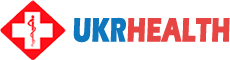 UKRHEALTH.NET – це один з найбільших порталів про здоров'я. Ресурс динамічно розвивається і покликаний допомогти користувачам знайти оптимальне вирішення проблем зі здоров'ям. Ресурс володіє більше чим 10000 унікальних відвідувачів і 16000 переглядів щоденно.Банерна рекламаДодаткові послуги
Контакти

Назарій

adv@ukrhealth.net

С повагою,
www.ukrhealth.net                                                    Сервіс
                                                  Ціна, грн за 1000 показівВартість розміщення банера  728*9050Вартість розміщення банера  300*250 (преміум банер)70Вартість розміщення банера  Content 650x25080Вартість розміщення банера  300*100 (преміум банер)40                                                     Сервіс             Ціна, грнРекламна стаття на головній сторінці сайті, 1-е місце з закріпленням на тиждень (по завершенню терміну закріплення, статті переходять в архів). 800Розміщення статті на головній сторінці сайту без закріплення (статті переходять в архів). 650Брендування розділу (1 місяць)3000Брендування сайту (1 місяць)8000